ŽUPANIJA VARAŽDINSKA				                     	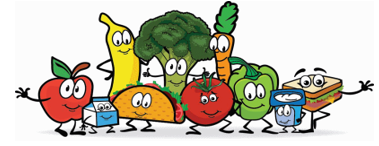 OPĆINA TRNOVEC BARTOLOVEČKIOSNOVNA ŠKOLA TRNOVECU Trnovcu, 27. veljače 2024.g.	Dodatni obrok poslužuje se nižim razredima u 11:05 sati u razrede, a višim razredima u 12:05 sati                      u blagovaonici.PS: U slučaju potrebe kuharica zadržava pravo promjene jelovnika.                    Ravnateljica: Radmila Sačić     JELOVNIK ZA MJESEC OŽUJAK - 2024.     JELOVNIK ZA MJESEC OŽUJAK - 2024.     JELOVNIK ZA MJESEC OŽUJAK - 2024.     JELOVNIK ZA MJESEC OŽUJAK - 2024.DANDATUMDODATNI OBROKPetak   1.3.2024.JASTUČIĆ VIŠNJAMLIJEKOPonedjeljak4.3.2024.MARGO, PEKMEZ, RAŽENI KRUH, MLIJEKOKEKSEUtorak5.3.2024.MLJEVENO MESO, INTEGRALNI PUŽIĆIPROBIOTIKSrijeda6.3.2024.PILEĆI FRITESI, POVRĆE NA MASLACUKRUŠKAČetvrtak7.3.2024.ŠKOLSKI SENDVIČJOGURTPetak    8.3.2024.ZVRK S JABUKOMKEKSEPonedjeljak11.3.2024.PAŠTETA, ČAJ S MEDOM I LIMUNOM, RAŽENI KRUHNARANČAUtorak12.3.2024.GRAH S REPOM I SUHIM MESOM, KUKURUZNI KRUHSOKSrijeda13.3.2024.BUHTLA MARMELADAMLIJEKOČetvrtak14.3.2024.VARIVO S MAHUNARKAMA, CRNI KRUHJABUKAPetak15.3.2024.CORNFLAKES, MLIJEKOBANANAPonedjeljak18.3.2024.LINO LADA, MLIJEKO, RAŽENI KRUHJABUKAUtorak19.3.2024.ĐAČKI SENDVIČSOKSrijeda20.3.2024.ZAGORSKA JUHA, CRNI KRUHNARANČAČetvrtak21.3.2024.PILEĆI MEDALJONI, GRAH SALATAKRUŠKAPetak   22.3.2024.RIBLJI ŠTAPIĆI, FRANCUSKA SALATAKEKSEPonedjeljak25.3.2024.SAFALADA, SENF, KRUHPROBIOTIKUtorak26.3.2024.MLJEVENO MESO, PUŽIĆIJABUKASrijeda27.3.2024.GRAH VARIVO, KRUHBANANAČetvrtak28.3.2024.PROLJETNI PRAZNICIPetak  29.3.2024.PROLJETNI PRAZNICI